Приложение № 7Задания, направленные на обобщение. “Назови, одним  словом”.2, 4, 6, 8 _____________________   1, 3, 5, 7, 9   _____________________ 18, 25, 33     ____________________131, 139, 216 ___________________«Найди лишнее выражение».    	                                 1 + 6	            3 + 4	           2+3	               8-3	                                      7 - 2	                7 - 6	           5+2	                 7-3«Чем похожи числа?»      6 и 61;                41 и 48;                       84 и 14.      «Чем различаются?»   5 и 15,                   88 и 18;                      12 и 31;                                     «Общие признаки?»                  1 и 11;             20 и 10;                    126 и 345«Кроссенс»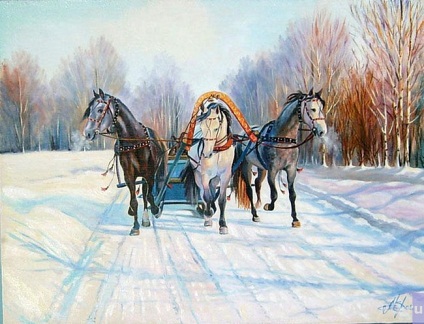 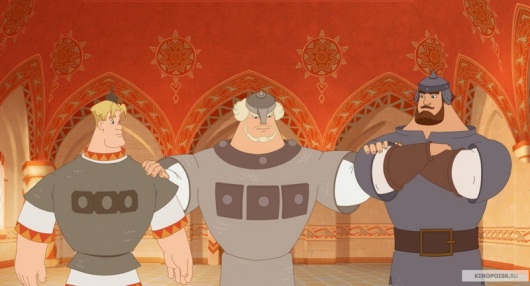 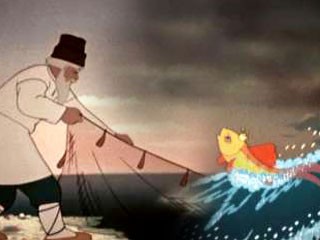 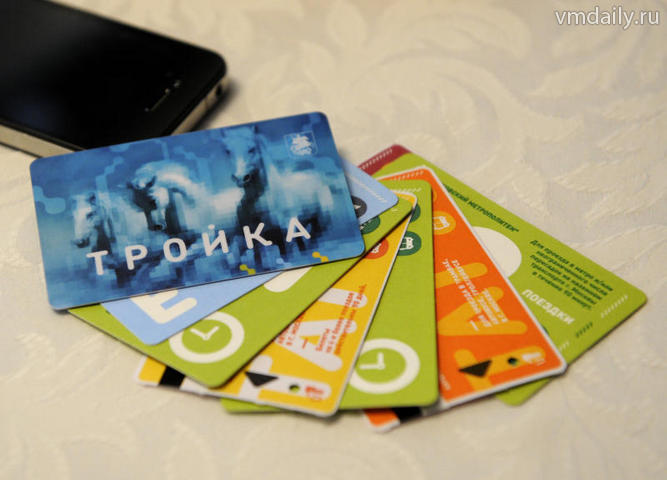 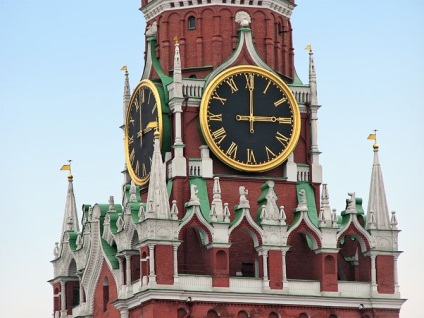 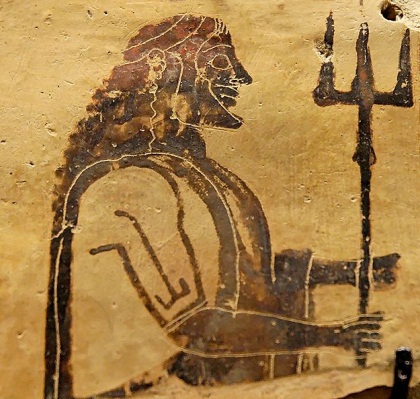 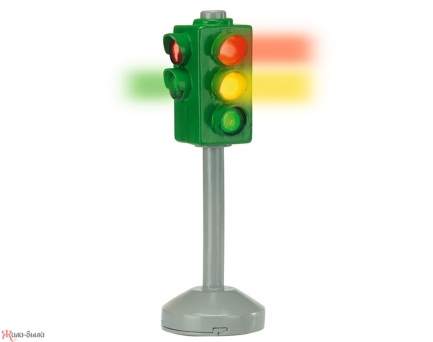 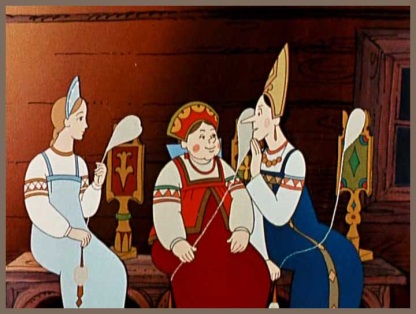 «Танграм»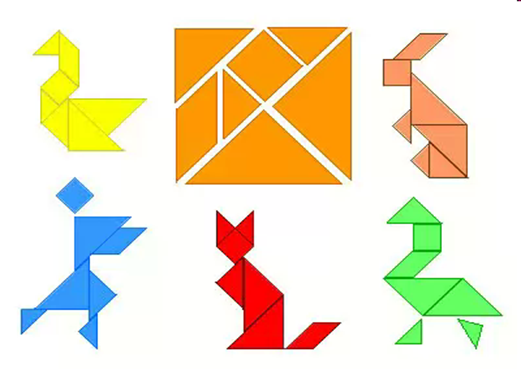 Задания данного вида направлены на умение выделять существенные свойства предметов,  сравнивать эти  свойства и объединять группу предметов. Все предложенные задания  направлены на формирование нескольких операций мышления, но ввиду преобладания какого-либо из них упражнения были разбиты на группы. Но использую и упражнения с ярко выраженной комплексной направленностью.